Fijne motoriek:Trek de lijn. Start links aan de pijl. Kleur ook de prenten.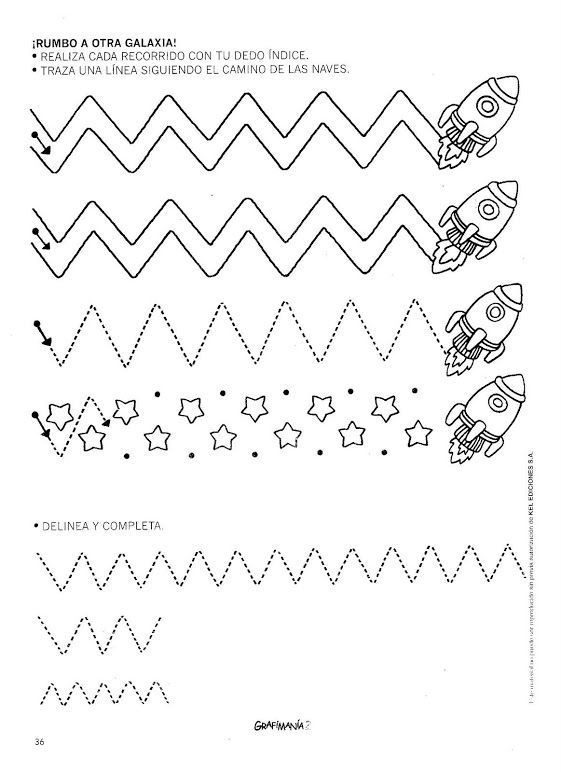 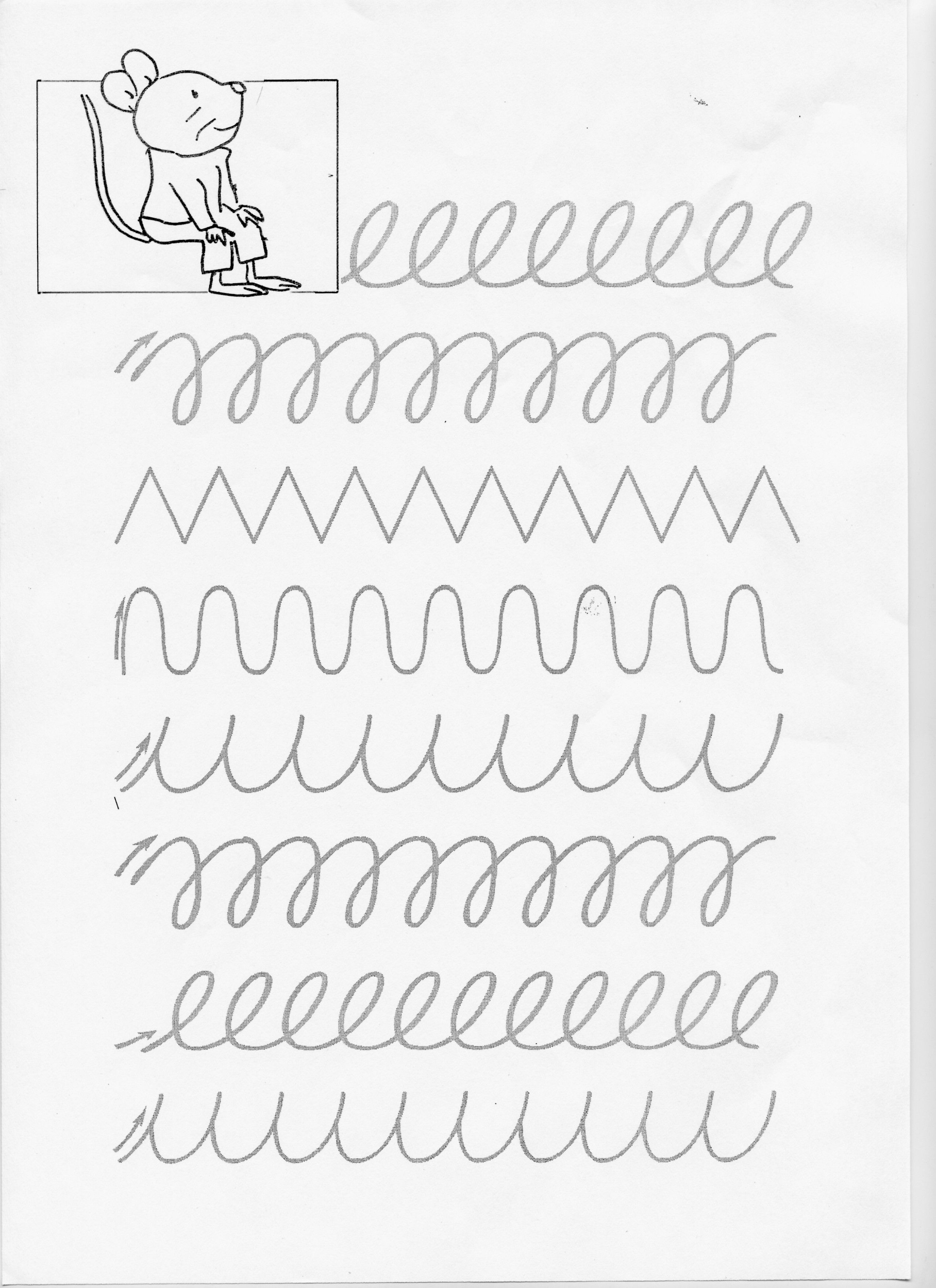 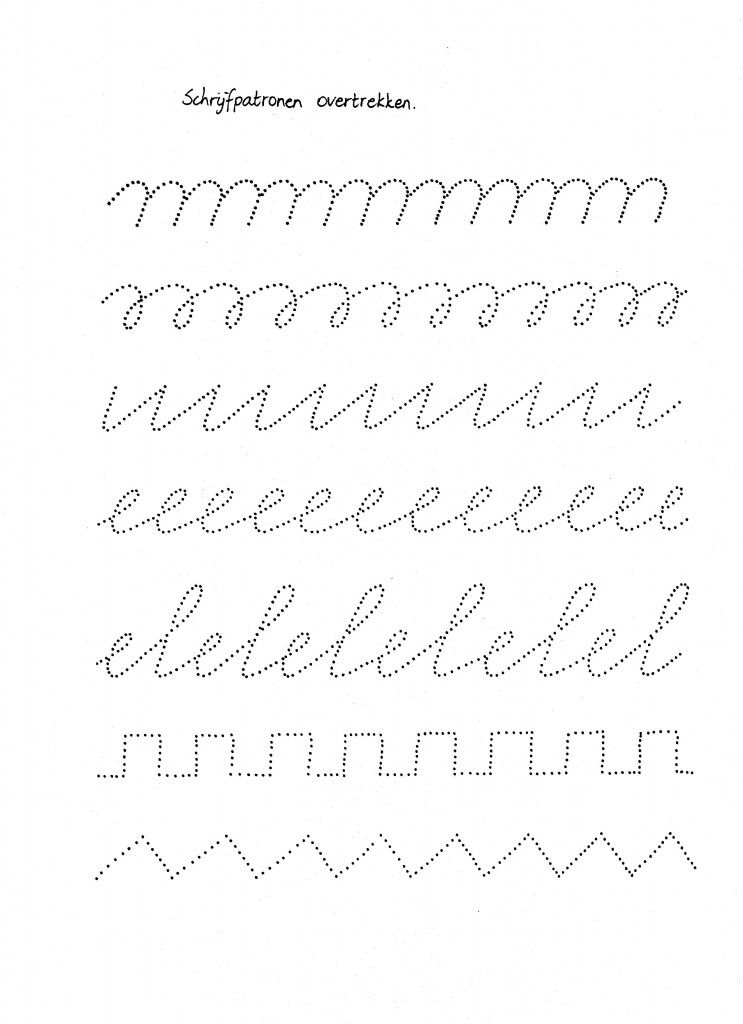 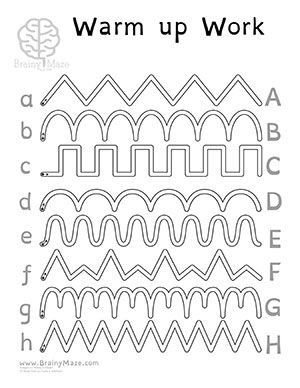 